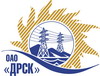 Открытое акционерное общество«Дальневосточная распределительная сетевая  компания»ПРОТОКОЛ рассмотрения  заявок участников ПРЕДМЕТ ЗАКУПКИ: открытый электронный конкурс № 42796 на право заключения Договора на выполнение работ для нужд филиала ОАО «ДРСК» «Амурские электрические сети» Мероприятия по строительству и реконструкции для технологического присоединения потребителей к сетям 10/0,4 кВ филиал «АЭС» (закупка 65 раздела 2.1.1. ГКПЗ 2015 г.).Планируемый объем работ, подлежащих выполнению: 35 000 000,0 руб. без НДС. Указание о проведении закупки от 18.08.2014 № 206.ПРИСУТСТВОВАЛИ: постоянно действующая Закупочная комиссия 2-го уровня.ВОПРОСЫ, ВЫНОСИМЫЕ НА РАССМОТРЕНИЕ ЗАКУПОЧНОЙ КОМИССИИ: О признании предложений соответствующими условиям закупки.О предварительной ранжировке предложений участников закупки. О проведении переторжки.ВОПРОС 1 «О признании предложений соответствующими условиям закупки»РАССМАТРИВАЕМЫЕ ДОКУМЕНТЫ:Протокол процедуры вскрытия конвертов с заявками участников.Сводное заключение экспертов Моториной О.А. Майорова А.А., Лаптева И.А.Предложения участников.ОТМЕТИЛИ:Предложения ООО "Энергострой" г. Благовещенск, ООО "АСЭСС" г. Благовещенск, ООО «ДЭМ» г. Свободный, ООО «Энергосистема Амур» г. Благовещенск, ООО ФСК «Энергосоюз» г. Благовещенск признаются удовлетворяющими по существу условиям закупки. Предлагается принять данные предложения к дальнейшему рассмотрению. ВОПРОС 2 «О предварительной ранжировке предложений участников закупки»РАССМАТРИВАЕМЫЕ ДОКУМЕНТЫ:Протокол процедуры вскрытия конвертов с заявками участников.Сводное заключение экспертов Моториной О.А. Майорова А.А., Лаптева И.А.Предложения участников.ОТМЕТИЛИ:В соответствии с критериями и процедурами оценки, изложенными в документации о закупке, предлагается ранжировать предложения следующим образом:ВОПРОС 3 «О проведении переторжки»ОТМЕТИЛИ:Учитывая результаты экспертизы предложений Участников закупки Закупочная комиссия полагает  целесообразным проведение переторжки.РЕШИЛИ:Признать предложения ООО "Энергострой" г. Благовещенск, ООО "АСЭСС" г. Благовещенск, ООО «ДЭМ» г. Свободный, ООО «Энергосистема Амур» г. Благовещенск, ООО ФСК «Энергосоюз» г. Благовещенск соответствующими условиям закупки. Утвердить ранжировку предложений участников:1 место ООО "АСЭСС" г. Благовещенск2 место ООО "ДЭМ" г. Свободный3 место ООО "Энергострой" г. Благовещенск4 место ООО ФСК "Энергосоюз" г. Благовещенск5 место ООО "ЭНЕРГОСИСТЕМА АМУР" г. БлаговещенскПровести переторжку.Пригласить к участию в переторжке следующих участников: ООО "Энергострой" г. Благовещенск, ООО "АСЭСС" г. Благовещенск, ООО «ДЭМ» г. Свободный, ООО «Энергосистема Амур» г. Благовещенск, ООО ФСК «Энергосоюз» г. Благовещенск. Определить форму переторжки: заочная.Назначить переторжку на 19.12.2014  в 10:00 благовещенского времени.Место проведения переторжки: Торговая площадка Системы www.b2b-energo.ru..Техническому секретарю Закупочной комиссии уведомить участников, приглашенных к участию в переторжке о принятом комиссией решении.Ответственный секретарь Закупочной комиссии 2 уровня                                    О.А.МоторинаТехнический секретарь Закупочной комиссии 2 уровня                                         О.В.Чувашова            №  14/УКС-Рг. Благовещенск15 декабря  2014 г.Место в ран-жировкеНаименование и адрес участникаЦена заявки, руб. Неценовая предпочтительность (в баллах от 3до 5)1ООО "АСЭСС" г. БлаговещенскПланируемый объем работ, подлежащих выполнению: 41 300 000,0 руб. с НДС (35 000 000,0 руб. без НДС)Суммарная сметная стоимость единиц конструктивных элементов электрических сетей: 5 754 828,95 руб. с НДС (цена без НДС: 4 876 973,69 руб.)32ООО "ДЭМ" г. СвободныйПланируемый объем работ, подлежащих выполнению: 41 300 000,0 руб. с НДС (35 000 000,0 руб. без НДС)Суммарная сметная стоимость единиц конструктивных элементов электрических сетей: 6 250 895,34 руб. с НДС (цена без НДС: 5 297 368,93 руб.)33ООО "Энергострой" г. БлаговещенскПланируемый объем работ, подлежащих выполнению: 41 300 000,0 руб. с НДС (35 000 000,0 руб. без НДС)Суммарная сметная стоимость единиц конструктивных элементов электрических сетей: 6 364 001,09 руб. с НДС (цена без НДС: 5 393 221,26 руб.)34ООО ФСК "Энергосоюз" г. БлаговещенскПланируемый объем работ, подлежащих выполнению: 41 300 000,0 руб. с НДС (35 000 000,0 руб. без НДС)Суммарная сметная стоимость единиц конструктивных элементов электрических сетей: 6 587 083,32 руб. с НДС (цена без НДС: 5 582 274,00 руб.)35ООО "ЭНЕРГОСИСТЕМА АМУР" г. БлаговещенскПланируемый объем работ, подлежащих выполнению: 41 300 000,0 руб. с НДС (35 000 000,0 руб. без НДС)Суммарная сметная стоимость единиц конструктивных элементов электрических сетей: 7 290 514,36 руб. с НДС (цена без НДС: 6 178 402,00 руб.)3